Highline CHOICE AcademyDaily Bell-Class Schedule“Home of the Wolves”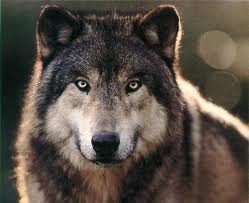 MONDAY - THURSDAYFRIDAYBreakfast7:30 — 7:551st Period8:00 — 8:542nd Period8:56 — 9:503rd Period 9:52 — 10:46Break10:48 — 10:53  Advisory (7th Period)10:55 — 11:14 4th Period11:16 — 12:10		Lunch12:12 — 12:425th Period12:44 — 1:366th Period1:38 — 2:30Breakfast7:30 — 7:551st Period8:00 — 8:422nd Period8:44 — 9:263rd Period9:28 — 10:10Break 10:12 — 10:184th Period10:20 — 11:025th Period11:04 — 11:466th Period11:48 — 12:30